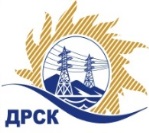 Акционерное Общество«Дальневосточная распределительная сетевая  компания»ПРОТОКОЛ ПЕРЕТОРЖКИСпособ и предмет закупки: запрос предложений  на право заключения Договора на поставку «Силовые трансформаторы 6-10 кВ» для нужд филиалов АО «ДРСК»,  Закупка 257 р. 1.2 ГКПЗ 2018.          Планируемая стоимость закупки в соответствии с ГКПЗ:  4 500 080,51 рублей без учета НДСПРИСУТСТВОВАЛИ: члены постоянно действующей Закупочной комиссии 1-го уровня АО «ДРСК». ВОПРОСЫ ЗАСЕДАНИЯ ЗАКУПОЧНОЙ КОМИССИИ:В адрес Организатора закупки  поступила 3 (три)  заявка на участие в  процедуре переторжки.Вскрытие конвертов было осуществлено в электронном сейфе Организатора закупки на  ЕЭТП, в сети «Интернет»: https://rushydro.roseltorg.ru автоматически.Дата и время начала процедуры вскрытия конвертов с заявками на участие в переторжке: в 14:00 часов местного времени 19.01.2018 г Место проведения процедуры вскрытия конвертов с заявками на участие в процедуре переторжки: в сети «Интернет»: https://rushydro.roseltorg.ruСекретарь Закупочной комиссии 1 уровня  АО «ДРСК»                    		                                                              М.Г. ЕлисееваТерёшкина Г.М. Тел. 4162-397260№ 98/МР-Пг. Благовещенск19 января 2018г.№п/пНаименование Участника закупки и место нахожденияЦена заявки до переторжки, руб. без НДС.Цена заявки после переторжки без НДС, руб.1Акционерное общество «Дальневосточная  электротехническая компания» 
ИНН/КПП 2723051681/272301001 
ОГРН 10227011903024414114.413448526.272Общество с ограниченной ответственностью Торговый дом "Энергетический Альянс Сибири" 
ИНН/КПП 0411166193/041101001 
ОГРН 11304110043604491525.453640381.383Общество с ограниченной ответственностью "ЭНЕТРА Текнолоджиз" 
ИНН/КПП 5406697720/540601001 
ОГРН 11254760085584150809.533181066.10